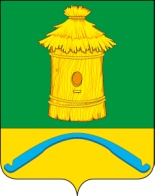 СОВЕТ НАРОДНЫХ ДЕПУТАТОВ ПОДКОЛОДНОВСКОГО СЕЛЬСКОГО ПОСЕЛЕНИЯБОГУЧАРСКОГО МУНИЦИПАЛЬНОГО РАЙОНА ВОРОНЕЖСКОЙ ОБЛАСТИРЕШЕНИЕот «08» февраля 2019 г. № 253         с. ПодколодновкаО проведении публичных слушанийВ соответствии с Федеральным законом от 06.10.2003 № 131-ФЗ «Об общих принципах организации местного самоуправления в Российской Федерации», Бюджетным кодексом Российской Федерации, Уставом Подколодновского сельского поселения, Положением о публичных слушаниях в Подколодновском сельском поселении, утвержденным решением Совета народных депутатов Подколодновского сельского поселения от 25.12.2009 № 221, Совет народных депутатов Подколодновского сельского поселения решил:1. Провести 07 марта 2019 года публичные слушания по вопросу «Об исполнении бюджета Подколодновского сельского поселения за 2018 год».2. Утвердить организационный комитет по проведению публичных слушаний в следующем составе:Пелихов В.И.- глава Подколодновского сельского поселения;Беляева Э.А.- старший инспектор администрации Подколодновского сельского поселения;Пелихов С.В.- депутат Совета народных депутатов Подколодновского сельского поселения;Тюрин Н.С.- депутат Совета народных депутатов Подколодновского сельского поселения;Гончаров А.В.- депутат Совета народных депутатов Подколодновского сельского поселения.3. Обнародовать настоящее решение на территории поселения и составить акт обнародования.4. Контроль за исполнением настоящего решения возложить на главу Подколодновского сельского поселения В.И. Пелихова.Глава Подколодновского сельского поселения                              В. И. Пелихов